СОВЕТ ДЕПУТАТОВТАЛАШКИНСКОГО СЕЛЬСКОГО ПОСЕЛЕНИЯСМОЛЕНСКОГО РАЙОНА СМОЛЕНСКОЙ ОБЛАСТИР Е Ш Е Н И Еот 24 марта 2020 года                                                                                            № 8Рассмотрев протест Прокуратуры  Смоленского  района Смоленской области от 26.02.2020 № 08-01-2020, на основании Федерального закона от 06.10.2009 № 184-ФЗ «Об общих принципах организации законодательных (представительных) и исполнительных органов государственной власти субъектов Российской Федерации», Закона Смоленской области от 31.03.2009 № 9-з «О гарантиях осуществления полномочий депутата, члена выборного органа местного самоуправления в Смоленской области», Совет депутатов Талашкинского сельского поселения Смоленского района Смоленской области  РЕШИЛ:Внести следующие изменения в Регламент Совета депутато Талашкинского сельского поселения Смоленского  района Смоленской области, утвержденный решением Совета депутатов Талашкинского сельского поселения Смоленского района Смоленской области от 25 сентября 2018 года № 23 «Об утверждении регламента Совета депутатов Талашкинского сельского поселения Смоленского района Смоленской области»:1) из пункта 2 статьи 7 исключить «депутатские обращения и запросы.»;        2) из пункта 1 статьи 37 исключить «- направление депутатских запросов и обращений;»;        3) из статьи 38 исключить «- запросов (по мере необходимости);»;        4) исключить статью 43.        2. Разместить настоящее решение на официальном сайте Администрации Талашкинского сельского поселения Смоленского района Смоленской области в сети Интернет по адресу:  http://talashkino.smol-ray.ru.        3. Настоящее решение вступает в силу со дня его подписания.Глава муниципального образованияТалашкинского сельского поселенияСмоленского района Смоленской области                                     И.Ю. БабиковаО внесении изменений в решение Совета депутатов Талашкинского сельского поселения Смоленского района Смоленской области от 25 сентября 2018 года № 23 «Об утверждении Регламента Совета депутатов Талашкинского сельского поселения Смоленского района Смоленской области» 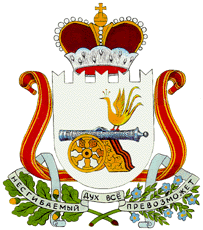 